PROGRAMA  MADRINAS & PADRINOS UC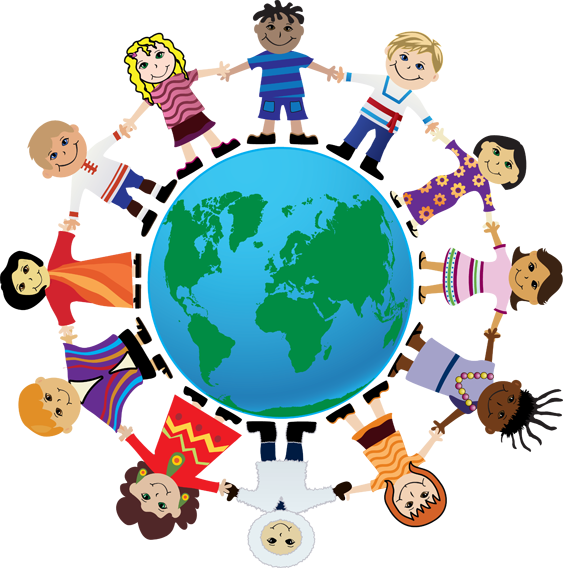 INSCRIPCIÓN AL PROGRAMA 	* ObligatorioNombre y Apellido* DNI *Carrera y año que estás cursando*________________________________________________________________________Teléfono*________________________________________________________________________Email*________________________________________________________________________¿Tenés algún conocimiento de idiomas?Recordá enviar la inscripción a intercambio@ucongreso.edu.ar¡GRACIAS POR PARTICIPAR! SECRETARÍA de COOPERACIÓN INTERNACIONAL